«ТОГДА В ФЕВРАЛЕ 43….»13 февраля 2020 года  в селе Табунщиково  прошел митинг, посвященный 77 годовщине освобождению села от немецко-фашистских захватчиков.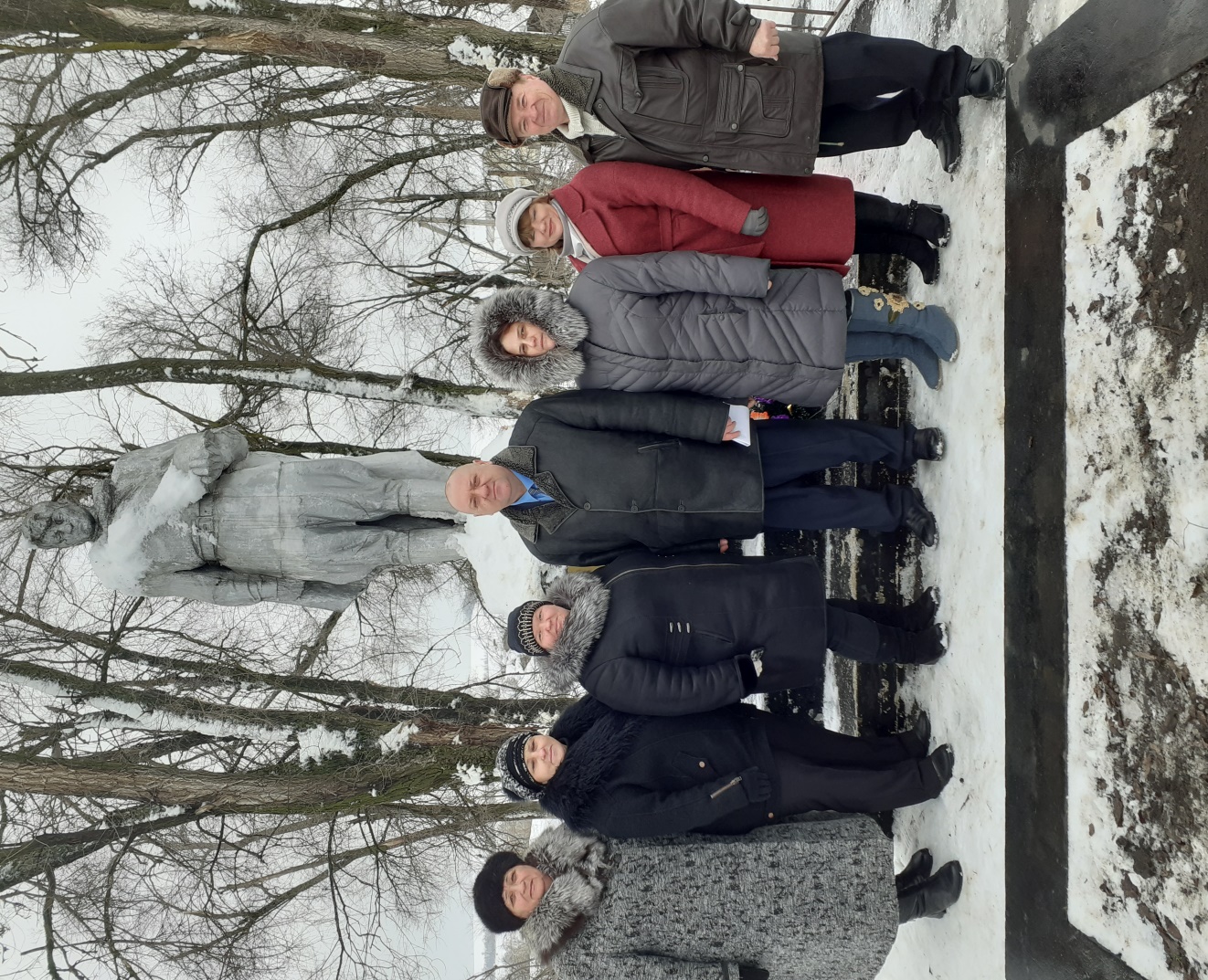 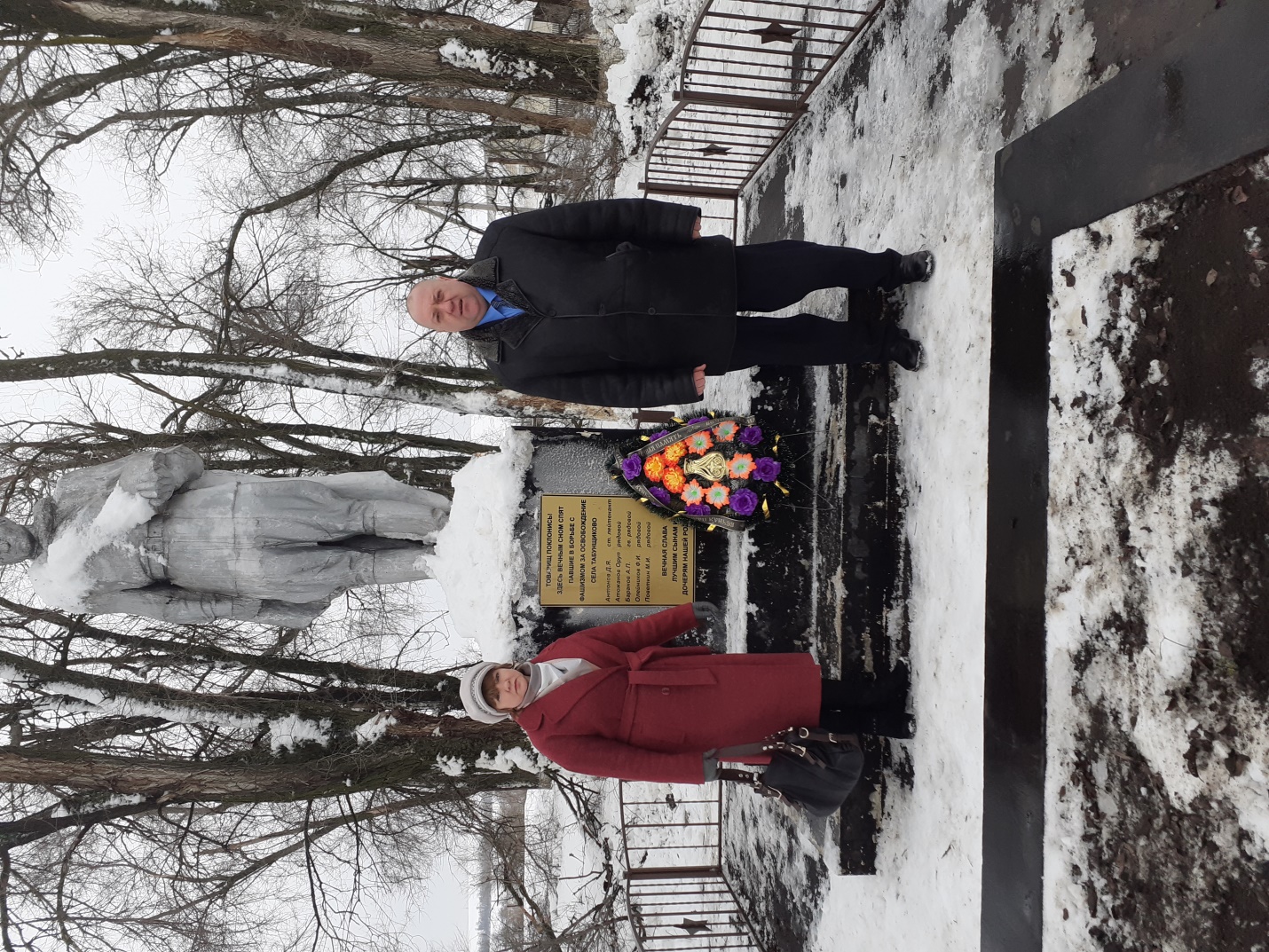 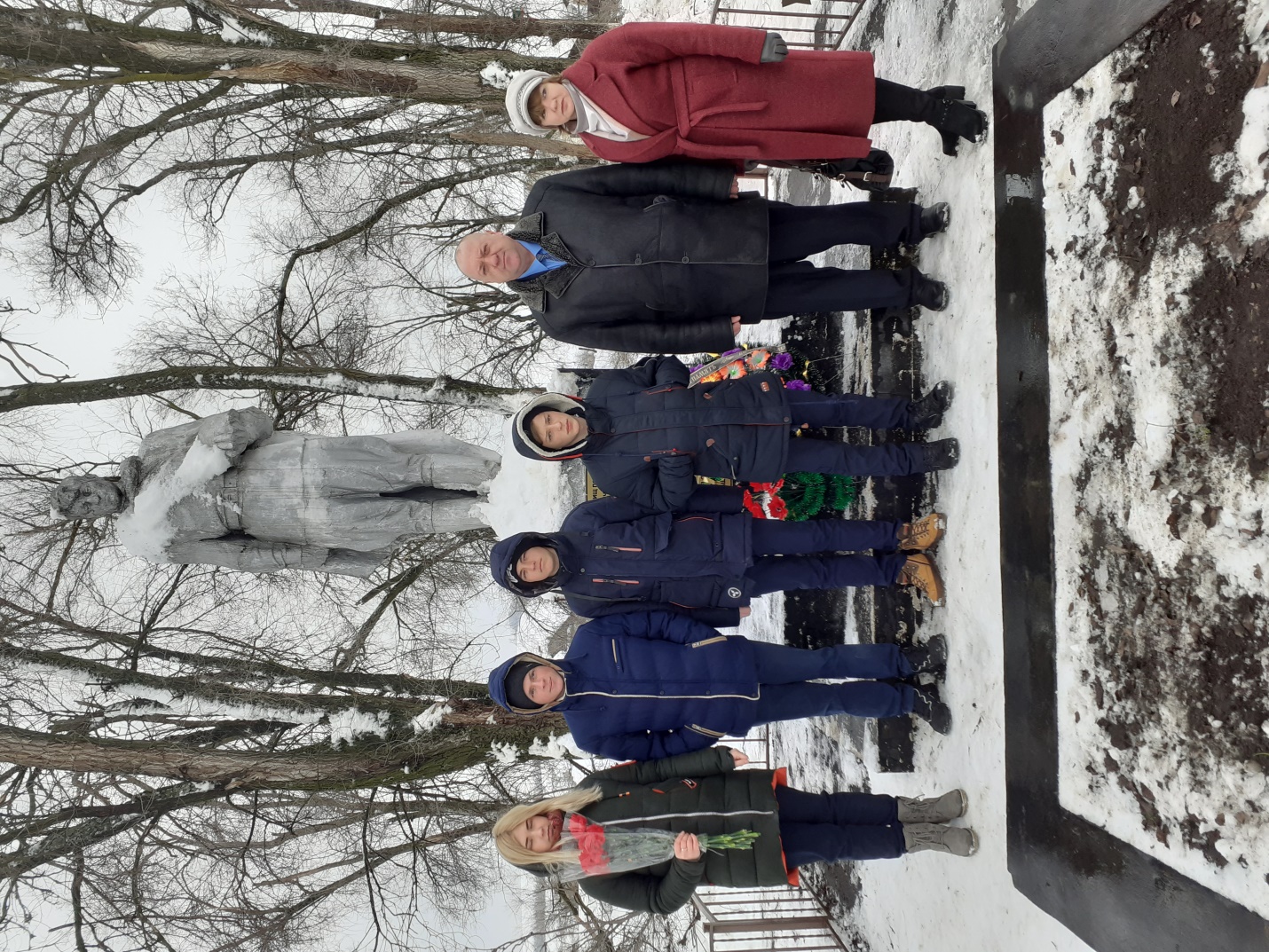 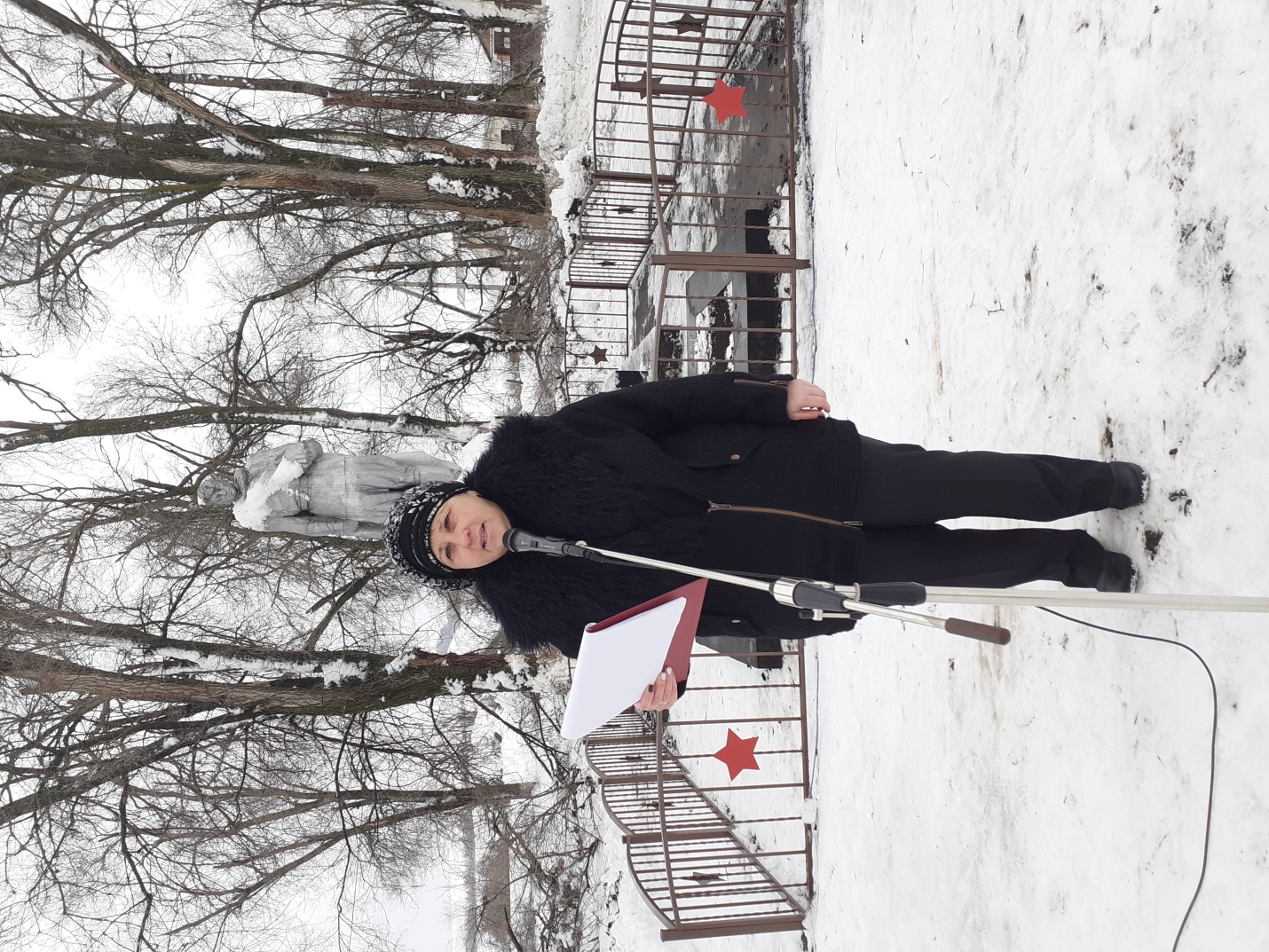 